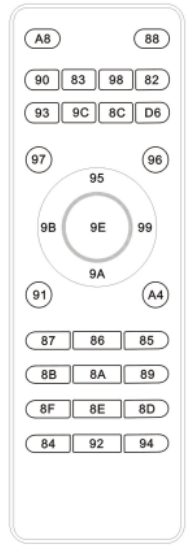 // ******0xA8****** //0000 0069 0000 0022 0150 00A8 0015 0015 0015 0015 0015 0015 0015 003F 0015 003F 0015 0015 0015 003F 0015 0015 0015 0015 0015 0015 0015 0015 0015 0015 0015 0015 0015 0015 0015 0015 0015 0015 0015 0015 0015 0015 0015 0015 0015 003F 0015 0015 0015 003F 0015 0015 0015 003F 0015 003F 0015 003F 0015 003F 0015 0015 0015 003F 0015 0015 0015 003F 0015 0015 0015 05D3 // ******0x88****** //0000 0069 0000 0022 0150 00A8 0015 0015 0015 0015 0015 0015 0015 003F 0015 003F 0015 0015 0015 003F 0015 0015 0015 0015 0015 0015 0015 0015 0015 0015 0015 0015 0015 0015 0015 0015 0015 0015 0015 0015 0015 0015 0015 0015 0015 003F 0015 0015 0015 0015 0015 0015 0015 003F 0015 003F 0015 003F 0015 003F 0015 0015 0015 003F 0015 003F 0015 003F 0015 0015 0015 05D3 // ******0x90****** //0000 0069 0000 0022 0150 00A8 0015 0015 0015 0015 0015 0015 0015 003F 0015 003F 0015 0015 0015 003F 0015 0015 0015 0015 0015 0015 0015 0015 0015 0015 0015 0015 0015 0015 0015 0015 0015 0015 0015 0015 0015 0015 0015 0015 0015 0015 0015 003F 0015 0015 0015 0015 0015 003F 0015 003F 0015 003F 0015 003F 0015 003F 0015 0015 0015 003F 0015 003F 0015 0015 0015 05D3 // ******0x83****** //0000 0069 0000 0022 0150 00A8 0015 0015 0015 0015 0015 0015 0015 003F 0015 003F 0015 0015 0015 003F 0015 0015 0015 0015 0015 0015 0015 0015 0015 0015 0015 0015 0015 0015 0015 0015 0015 0015 0015 003F 0015 003F 0015 0015 0015 0015 0015 0015 0015 0015 0015 0015 0015 003F 0015 0015 0015 0015 0015 003F 0015 003F 0015 003F 0015 003F 0015 003F 0015 0015 0015 05D3 // ******0x98****** //0000 0069 0000 0022 0150 00A8 0015 0015 0015 0015 0015 0015 0015 003F 0015 003F 0015 0015 0015 003F 0015 0015 0015 0015 0015 0015 0015 0015 0015 0015 0015 0015 0015 0015 0015 0015 0015 0015 0015 0015 0015 0015 0015 0015 0015 003F 0015 003F 0015 0015 0015 0015 0015 003F 0015 003F 0015 003F 0015 003F 0015 0015 0015 0015 0015 003F 0015 003F 0015 0015 0015 05D3 // ******0x82****** //0000 0069 0000 0022 0150 00A8 0015 0015 0015 0015 0015 0015 0015 003F 0015 003F 0015 0015 0015 003F 0015 0015 0015 0015 0015 0015 0015 0015 0015 0015 0015 0015 0015 0015 0015 0015 0015 0015 0015 0015 0015 003F 0015 0015 0015 0015 0015 0015 0015 0015 0015 0015 0015 003F 0015 003F 0015 0015 0015 003F 0015 003F 0015 003F 0015 003F 0015 003F 0015 0015 0015 05D3 // ******0x93****** //0000 0069 0000 0022 0150 00A8 0015 0015 0015 0015 0015 0015 0015 003F 0015 003F 0015 0015 0015 003F 0015 0015 0015 0015 0015 0015 0015 0015 0015 0015 0015 0015 0015 0015 0015 0015 0015 0015 0015 003F 0015 003F 0015 0015 0015 0015 0015 003F 0015 0015 0015 0015 0015 003F 0015 0015 0015 0015 0015 003F 0015 003F 0015 0015 0015 003F 0015 003F 0015 0015 0015 05D3 // ******0x9C****** //0000 0069 0000 0022 0150 00A8 0015 0015 0015 0015 0015 0015 0015 003F 0015 003F 0015 0015 0015 003F 0015 0015 0015 0015 0015 0015 0015 0015 0015 0015 0015 0015 0015 0015 0015 0015 0015 0015 0015 0015 0015 0015 0015 003F 0015 003F 0015 003F 0015 0015 0015 0015 0015 003F 0015 003F 0015 003F 0015 0015 0015 0015 0015 0015 0015 003F 0015 003F 0015 0015 0015 05D3 // ******0x8C****** //0000 0069 0000 0022 0150 00A8 0015 0015 0015 0015 0015 0015 0015 003F 0015 003F 0015 0015 0015 003F 0015 0015 0015 0015 0015 0015 0015 0015 0015 0015 0015 0015 0015 0015 0015 0015 0015 0015 0015 0015 0015 0015 0015 003F 0015 003F 0015 0015 0015 0015 0015 0015 0015 003F 0015 003F 0015 003F 0015 0015 0015 0015 0015 003F 0015 003F 0015 003F 0015 0015 0015 05D3// ******0xD6****** //0000 0069 0000 0022 0150 00A8 0015 0015 0015 0015 0015 0015 0015 003F 0015 003F 0015 0015 0015 003F 0015 0015 0015 0015 0015 0015 0015 0015 0015 0015 0015 0015 0015 0015 0015 0015 0015 0015 0015 0015 0015 003F 0015 003F 0015 0015 0015 003F 0015 0015 0015 003F 0015 003F 0015 003F 0015 0015 0015 0015 0015 003F 0015 0015 0015 003F 0015 0015 0015 0015 0015 05D3 // ******0x97****** //0000 0069 0000 0022 0150 00A8 0015 0015 0015 0015 0015 0015 0015 003F 0015 003F 0015 0015 0015 003F 0015 0015 0015 0015 0015 0015 0015 0015 0015 0015 0015 0015 0015 0015 0015 0015 0015 0015 0015 003F 0015 003F 0015 003F 0015 0015 0015 003F 0015 0015 0015 0015 0015 003F 0015 0015 0015 0015 0015 0015 0015 003F 0015 0015 0015 003F 0015 003F 0015 0015 0015 05D3 // ******0x96****** //0000 0069 0000 0022 0150 00A8 0015 0015 0015 0015 0015 0015 0015 003F 0015 003F 0015 0015 0015 003F 0015 0015 0015 0015 0015 0015 0015 0015 0015 0015 0015 0015 0015 0015 0015 0015 0015 0015 0015 0015 0015 003F 0015 003F 0015 0015 0015 003F 0015 0015 0015 0015 0015 003F 0015 003F 0015 0015 0015 0015 0015 003F 0015 0015 0015 003F 0015 003F 0015 0015 0015 05D3 // ******0x95****** //0000 0069 0000 0022 0150 00A8 0015 0015 0015 0015 0015 0015 0015 003F 0015 003F 0015 0015 0015 003F 0015 0015 0015 0015 0015 0015 0015 0015 0015 0015 0015 0015 0015 0015 0015 0015 0015 0015 0015 003F 0015 0015 0015 003F 0015 0015 0015 003F 0015 0015 0015 0015 0015 003F 0015 0015 0015 003F 0015 0015 0015 003F 0015 0015 0015 003F 0015 003F 0015 0015 0015 05D3 // ******0x9B****** //0000 0069 0000 0022 0150 00A8 0015 0015 0015 0015 0015 0015 0015 003F 0015 003F 0015 0015 0015 003F 0015 0015 0015 0015 0015 0015 0015 0015 0015 0015 0015 0015 0015 0015 0015 0015 0015 0015 0015 003F 0015 003F 0015 0015 0015 003F 0015 003F 0015 0015 0015 0015 0015 003F 0015 0015 0015 0015 0015 003F 0015 0015 0015 0015 0015 003F 0015 003F 0015 0015 0015 05D3 // ******0x9E****** //0000 0069 0000 0022 0150 00A8 0015 0015 0015 0015 0015 0015 0015 003F 0015 003F 0015 0015 0015 003F 0015 0015 0015 0015 0015 0015 0015 0015 0015 0015 0015 0015 0015 0015 0015 0015 0015 0015 0015 0015 0015 003F 0015 003F 0015 003F 0015 003F 0015 0015 0015 0015 0015 003F 0015 003F 0015 0015 0015 0015 0015 0015 0015 0015 0015 003F 0015 003F 0015 0015 0015 05D3 // ******0x99****** //0000 0069 0000 0022 0150 00A8 0015 0015 0015 0015 0015 0015 0015 003F 0015 003F 0015 0015 0015 003F 0015 0015 0015 0015 0015 0015 0015 0015 0015 0015 0015 0015 0015 0015 0015 0015 0015 0015 0015 003F 0015 0015 0015 0015 0015 003F 0015 003F 0015 0015 0015 0015 0015 003F 0015 0015 0015 003F 0015 003F 0015 0015 0015 0015 0015 003F 0015 003F 0015 0015 0015 05D3  // ******0x9A****** //0000 0069 0000 0022 0150 00A8 0015 0015 0015 0015 0015 0015 0015 003F 0015 003F 0015 0015 0015 003F 0015 0015 0015 0015 0015 0015 0015 0015 0015 0015 0015 0015 0015 0015 0015 0015 0015 0015 0015 0015 0015 003F 0015 0015 0015 003F 0015 003F 0015 0015 0015 0015 0015 003F 0015 003F 0015 0015 0015 003F 0015 0015 0015 0015 0015 003F 0015 003F 0015 0015 0015 05D3 // ******0x91****** //0000 0069 0000 0022 0150 00A8 0015 0015 0015 0015 0015 0015 0015 003F 0015 003F 0015 0015 0015 003F 0015 0015 0015 0015 0015 0015 0015 0015 0015 0015 0015 0015 0015 0015 0015 0015 0015 0015 0015 003F 0015 0015 0015 0015 0015 0015 0015 003F 0015 0015 0015 0015 0015 003F 0015 0015 0015 003F 0015 003F 0015 003F 0015 0015 0015 003F 0015 003F 0015 0015 0015 05D3 // ******0xA4****** //0000 0069 0000 0022 0150 00A8 0015 0015 0015 0015 0015 0015 0015 003F 0015 003F 0015 0015 0015 003F 0015 0015 0015 0015 0015 0015 0015 0015 0015 0015 0015 0015 0015 0015 0015 0015 0015 0015 0015 0015 0015 0015 0015 003F 0015 0015 0015 0015 0015 003F 0015 0015 0015 003F 0015 003F 0015 003F 0015 0015 0015 003F 0015 003F 0015 0015 0015 003F 0015 0015 0015 05D3 // ******0x87****** //0000 0069 0000 0022 0150 00A8 0015 0015 0015 0015 0015 0015 0015 003F 0015 003F 0015 0015 0015 003F 0015 0015 0015 0015 0015 0015 0015 0015 0015 0015 0015 0015 0015 0015 0015 0015 0015 0015 0015 003F 0015 003F 0015 003F 0015 0015 0015 0015 0015 0015 0015 0015 0015 003F 0015 0015 0015 0015 0015 0015 0015 003F 0015 003F 0015 003F 0015 003F 0015 0015 0015 05D3 // ******0x86****** //0000 0069 0000 0022 0150 00A8 0015 0015 0015 0015 0015 0015 0015 003F 0015 003F 0015 0015 0015 003F 0015 0015 0015 0015 0015 0015 0015 0015 0015 0015 0015 0015 0015 0015 0015 0015 0015 0015 0015 0015 0015 003F 0015 003F 0015 0015 0015 0015 0015 0015 0015 0015 0015 003F 0015 003F 0015 0015 0015 0015 0015 003F 0015 003F 0015 003F 0015 003F 0015 0015 0015 05D3 // ******0x85****** //0000 0069 0000 0022 0150 00A8 0015 0015 0015 0015 0015 0015 0015 003F 0015 003F 0015 0015 0015 003F 0015 0015 0015 0015 0015 0015 0015 0015 0015 0015 0015 0015 0015 0015 0015 0015 0015 0015 0015 003F 0015 0015 0015 003F 0015 0015 0015 0015 0015 0015 0015 0015 0015 003F 0015 0015 0015 003F 0015 0015 0015 003F 0015 003F 0015 003F 0015 003F 0015 0015 0015 05D3 // ******0x8B****** //0000 0069 0000 0022 0150 00A8 0015 0015 0015 0015 0015 0015 0015 003F 0015 003F 0015 0015 0015 003F 0015 0015 0015 0015 0015 0015 0015 0015 0015 0015 0015 0015 0015 0015 0015 0015 0015 0015 0015 003F 0015 003F 0015 0015 0015 003F 0015 0015 0015 0015 0015 0015 0015 003F 0015 0015 0015 0015 0015 003F 0015 0015 0015 003F 0015 003F 0015 003F 0015 0015 0015 05D3 // ******0x8A****** //0000 0069 0000 0022 0150 00A8 0015 0015 0015 0015 0015 0015 0015 003F 0015 003F 0015 0015 0015 003F 0015 0015 0015 0015 0015 0015 0015 0015 0015 0015 0015 0015 0015 0015 0015 0015 0015 0015 0015 0015 0015 003F 0015 0015 0015 003F 0015 0015 0015 0015 0015 0015 0015 003F 0015 003F 0015 0015 0015 003F 0015 0015 0015 003F 0015 003F 0015 003F 0015 0015 0015 05D3 // ******0x89****** //0000 0069 0000 0022 0150 00A8 0015 0015 0015 0015 0015 0015 0015 003F 0015 003F 0015 0015 0015 003F 0015 0015 0015 0015 0015 0015 0015 0015 0015 0015 0015 0015 0015 0015 0015 0015 0015 0015 0015 003F 0015 0015 0015 0015 0015 003F 0015 0015 0015 0015 0015 0015 0015 003F 0015 0015 0015 003F 0015 003F 0015 0015 0015 003F 0015 003F 0015 003F 0015 0015 0015 05D3 // ******0x8F****** //0000 0069 0000 0022 0150 00A8 0015 0015 0015 0015 0015 0015 0015 003F 0015 003F 0015 0015 0015 003F 0015 0015 0015 0015 0015 0015 0015 0015 0015 0015 0015 0015 0015 0015 0015 0015 0015 0015 0015 003F 0015 003F 0015 003F 0015 003F 0015 0015 0015 0015 0015 0015 0015 003F 0015 0015 0015 0015 0015 0015 0015 0015 0015 003F 0015 003F 0015 003F 0015 0015 0015 05D3 // ******0x8E****** //0000 0069 0000 0022 0150 00A8 0015 0015 0015 0015 0015 0015 0015 003F 0015 003F 0015 0015 0015 003F 0015 0015 0015 0015 0015 0015 0015 0015 0015 0015 0015 0015 0015 0015 0015 0015 0015 0015 0015 0015 0015 003F 0015 003F 0015 003F 0015 0015 0015 0015 0015 0015 0015 003F 0015 003F 0015 0015 0015 0015 0015 0015 0015 003F 0015 003F 0015 003F 0015 0015 0015 05D3 // ******0x8D****** //0000 0069 0000 0022 0150 00A8 0015 0015 0015 0015 0015 0015 0015 003F 0015 003F 0015 0015 0015 003F 0015 0015 0015 0015 0015 0015 0015 0015 0015 0015 0015 0015 0015 0015 0015 0015 0015 0015 0015 003F 0015 0015 0015 003F 0015 003F 0015 0015 0015 0015 0015 0015 0015 003F 0015 0015 0015 003F 0015 0015 0015 0015 0015 003F 0015 003F 0015 003F 0015 0015 0015 05D3 // ******0x84****** //0000 0069 0000 0022 0150 00A8 0015 0015 0015 0015 0015 0015 0015 003F 0015 003F 0015 0015 0015 003F 0015 0015 0015 0015 0015 0015 0015 0015 0015 0015 0015 0015 0015 0015 0015 0015 0015 0015 0015 0015 0015 0015 0015 003F 0015 0015 0015 0015 0015 0015 0015 0015 0015 003F 0015 003F 0015 003F 0015 0015 0015 003F 0015 003F 0015 003F 0015 003F 0015 0015 0015 05D3 // ******0x92****** //0000 0069 0000 0022 0150 00A8 0015 0015 0015 0015 0015 0015 0015 003F 0015 003F 0015 0015 0015 003F 0015 0015 0015 0015 0015 0015 0015 0015 0015 0015 0015 0015 0015 0015 0015 0015 0015 0015 0015 0015 0015 003F 0015 0015 0015 0015 0015 003F 0015 0015 0015 0015 0015 003F 0015 003F 0015 0015 0015 003F 0015 003F 0015 0015 0015 003F 0015 003F 0015 0015 0015 05D3 // ******0x94****** //0000 0069 0000 0022 0150 00A8 0015 0015 0015 0015 0015 0015 0015 003F 0015 003F 0015 0015 0015 003F 0015 0015 0015 0015 0015 0015 0015 0015 0015 0015 0015 0015 0015 0015 0015 0015 0015 0015 0015 0015 0015 0015 0015 003F 0015 0015 0015 003F 0015 0015 0015 0015 0015 003F 0015 003F 0015 003F 0015 0015 0015 003F 0015 0015 0015 003F 0015 003F 0015 0015 0015 05D3 